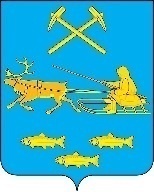 КОНТРОЛЬНО-СЧЕТНАЯ ПАЛАТАСЕВЕРО-ЭВЕНСКОГО МУНИЦИПАЛЬНОГО ОКРУГАРАСПОРЯЖЕНИЕ22.12.2023 г.                                                                                                       № 32Об утверждении Плана работы на 2024 год     Руководствуясь ст. 11 Решения Собрания представителей Северо-Эвенского городского округа от 27.12.2022 года № 139 «Об утверждении Положения о Контрольно-счетной палате Северо-Эвенского муниципального округа Магаданской области»:Утвердить План работы Контрольно-счетной палаты Северо-Эвенского муниципального округа на 2024 год Приложение №1.Направить утвержденный План работы Контрольно-счетной палаты Северо-Эвенского муниципального округа на 2024 год в Собрание представителей Северо-Эвенского муниципального округа не позднее 29 декабря 2023 года.Контроль исполнения настоящего распоряжения оставляю за собой.Председатель                                                                           О.В. Овчинникова                                                                                                                                                              Приложение №1 к распоряжению Контрольно-счетной палаты Северо-Эвенского муниципального округа от 22.12.2023 года № 32План работы Контрольно-счетной палаты Северо-Эвенского муниципального округана 2024 год№ п/пМероприятияПланируемый срокОтветственный исполнительПримечаниеИнформационная деятельностьИнформационная деятельностьИнформационная деятельностьИнформационная деятельностьИнформационная деятельность1.1.Обобщение, анализ и оценка результатов аналитической и контрольной деятельности Контрольно-счетной палаты Северо-Эвенского муниципального округа с подготовкой отчёта по итогам за 2023 год Январь 2024 годаОвчинникова О.В.1.2.Опубликование отчета о проведенных контрольных мероприятиях в СМИДекабрь 2024Овчинникова О.В.1.3.Подготовка информации о результатах проведенных контрольных мероприятийВесь период 2024 годаОвчинникова О.В.Экспертно-аналитическая деятельностьЭкспертно-аналитическая деятельностьЭкспертно-аналитическая деятельностьЭкспертно-аналитическая деятельностьЭкспертно-аналитическая деятельность2.1.Внешняя проверка годового отчета об исполнении бюджета Северо-Эвенского муниципального округа за 2023 годАпрель 2024 годаОвчинникова О.В.2.3.Внешняя проверка годовой отчетности главных распорядителей бюджетных средств за 2023 годМарт-Апрель 2024 годаОвчинникова О.В.2.3.Экспертиза проекта Решения о бюджете Северо-Эвенского муниципального округа на 2024 год и плановый период 2025-2026 годовНоябрь-Декабрь 2024 годаОвчинникова О.В.2.4.Экспертиза проектов Решений, нормативно-правовых, нормативных актов органов местного самоуправленияВесь период 2024 годаОвчинникова О.В.Контрольная деятельностьКонтрольная деятельностьКонтрольная деятельностьКонтрольная деятельностьКонтрольная деятельность3.1.Проверка законности и результативности использования субсидии, выделяемой из бюджета Северо-Эвенского муниципального округа за 2023 год, МУСХП «Ирбычан».Февраль-Март 2024 годаОвчинникова О.В.3.2.Проверка финансово-хозяйственной деятельности, соблюдения требований Федерального закона «О контрактной системе в сфере закупок товаров, работ, услуг для обеспечения государственных и муниципальных нужд» от 05.04.2013 № 44-ФЗ, Администрации Северо-Эвенского муниципального округа за 2023 год. Июль 2024 года.Овчинникова О.В.3.3.Проверка обоснованности начисления заработной платы, правильность ее расчетов и сроков выплаты, осуществление уплаты налогов и страховых взносов за 2023 год, Управление образования Северо-Эвенского муниципального округа и подведомственные учреждения.Октябрь 2024 года.Овчинникова О.В.